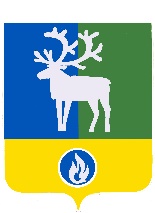 СЕЛЬСКОЕ ПОСЕЛЕНИЕ ЛЫХМАБЕЛОЯРСКИЙ РАЙОНХАНТЫ-МАНСИЙСКИЙ АВТОНОМНЫЙ ОКРУГ – ЮГРАСОВЕТ ДЕПУТАТОВСЕЛЬСКОГО ПОСЕЛЕНИЯ ЛЫХМАРЕШЕНИЕот 25 сентября 2019 года                                                                                                             № 26                                                                                                                         О внесении изменений в решение Совета депутатов  сельского поселения Лыхма от 12 декабря 2018 года № 13В соответствии с Бюджетным кодексом Российской Федерации от 31 июля 1998 года № 145-ФЗ, приказом Министерства финансов Российской Федерации  от 8 июня 2018 года               № 132н «О порядке формирования и применения кодов бюджетной классификации Российской Федерации, их структуре и принципов назначения», решением Совета депутатов сельского поселения Лыхма от 24 ноября 2008 года № 28 «Об утверждении Положения об отдельных вопросах организации и осуществления бюджетного процесса в сельском поселении Лыхма»  Совет депутатов сельского поселения Лыхма р е ш и л:1. Внести в решение Совета депутатов сельского поселения Лыхма от 12 декабря 2018 года № 13 «О бюджете сельского поселения Лыхма на 2019 год и плановый период 2020 и 2021 годов» следующие изменения:1) подпункты 1, 2, 3 пункта 1 изложить в следующей редакции:«1) прогнозируемый общий объем доходов бюджета поселения в сумме 21 395 185,00 рублей согласно приложению 1 к настоящему решению;2) общий объем расходов бюджета поселения в сумме 24 872 768,77 рублей;3) прогнозируемый дефицит бюджета поселения в сумме 3 477 583,77 рублей;»;2) приложение 1 «Доходы бюджета сельского поселения Лыхма на 2019 год» изложить в редакции согласно приложению 1 к настоящему решению;3) приложение 10 «Распределение бюджетных ассигнований по целевым статьям (муниципальным программам и непрограммным направлениям деятельности), группам (группам и подгруппам) видов расходов классификации расходов бюджета сельского поселения Лыхма на 2019 год» изложить в редакции согласно приложению 2 к настоящему решению;4) приложение 12 «Ведомственная структура расходов бюджета сельского поселения Лыхма на 2019 год» изложить в редакции согласно приложению 3 к настоящему решению;5) приложение 16 «Источники внутреннего финансирования дефицита бюджета сельского поселения Лыхма на 2019 год и плановый период 2020 и 2021 годов» согласно приложению 4 к настоящему решению.2. Опубликовать настоящее решение в бюллетене «Официальный вестник сельского поселения Лыхма».3. Настоящее решение вступает в силу после его официального опубликования.Временно исполняющий полномочияглавы сельского поселения                                                                                         И.В.Денисова